Fiche d’inscription ALSH 2017/2018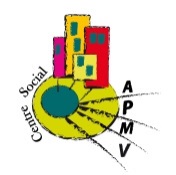 Animation Loisirs sans hébergementRéservé aux enfants de 6-11 ansPère Nom : Prénom :Adresse : CP : 		Ville : Téléphone fixe :Téléphone portable : Téléphone professionnel : Mail :Mère Nom : Prénom :Adresse : CP : 		Ville : Téléphone fixe :Téléphone portable : Téléphone professionnel : Mail :Inscrit mon (mes) enfant(s) à l’accueil de loisirs : AutorisationsL’arrivée Mon enfant arrivera entre 13h30 et 14h au Centre Social APMV directement Mon enfant sera récupéré à la sortie de l’école à 13h30 par les animateursLes sortiesMon enfant peut rentrer seul des activités : Oui		 NonSi non, pour rentrer, les personnes suivantes sont autorisées à le récupérer : Nom :								Lien de parenté : Nom :								Lien de parenté : Nom :								Lien de parenté : ImagesJe soussigné(e) Père, mère (barrer les mentions inutiles)Représentant légal De (nom du ou des enfants)                                                         né(e) le Déclare, ayant qualité pour agir au nom de l’autre parent, céder au Centre Social APMV ainsi qu'à ses associations membres, à titre gracieux les droits qu’il/elle détient sur l’image de son enfant, lors des activités du Centre Social. En conséquence, le Centre Social APMV et ses associations membres pourront exploiter, fixer, reproduire et communiquer, sur leurs différents supports d’information et de communication (brochures, affiches, guides, journaux, lettres d’information, Internet…), là ou les dites photographies. Les images ne pourront en aucun cas être dénaturées ou détournées de leur contexte, par un montage ou par tout autre procédé. La légende ne pourra pas porter atteinte à la vie privée ou à la réputation de l’enfant.La présente autorisation n’est pas limitée dans le temps et restera valable en cas de changement de votre état civil.Aucune modification ne pourra être apportée à cette autorisation, sauf si je le demande expressément par écrit au détenteur du copyright ou à ses mandataires.Fait à ………………………….. le ………………………….Signature (précédée de la mention « lu et approuvé »)1ère enfant2ème enfant3ème enfantNomPrénomSexeDate de naissanceEcole fréquentéeClasseSuivi socio-médical(aux) et éducatif(s)(CMPP,RE…)